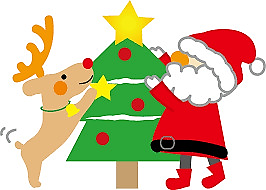 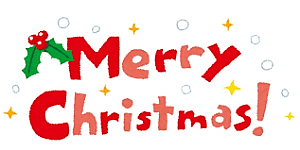 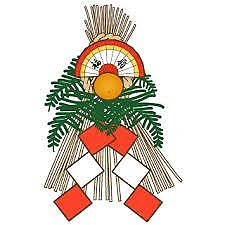 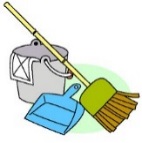 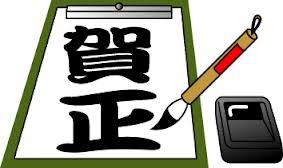 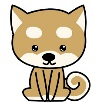 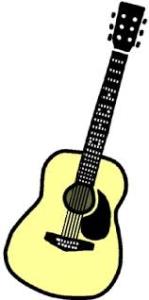 行　　　事教　室　・　同　好　会１木大正琴、木工クラブ２金金妻ダンス、安来節、ポコアポコ３土子ども習字、ベル水彩、ダンスサークルＫ４日親睦ボウリング大会５月自治会長会囲碁、唱歌６火第10回あすなろ学級「音楽講座」木彫り、健身太極拳、中国語、ダンスサークルK７水給食サービス民踊８木太極拳９金金妻ダンス、安来節　　　　　１０土　 米子市公民館ふれあい発表会子ども習字、ダンスサークルK　　　　１１日米東ＯＢ合唱団　　　１２月囲碁　　　　１３火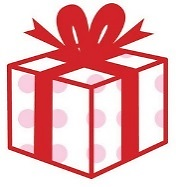 木彫り、水墨画、健身太極拳、中国語、ダンスサークルK、書道１４水民踊、小春句会、能面、にこにこ元気塾１５木大正琴、木工クラブ１６金第４回学習講座「しめ縄づくり」フラワーアレンジ、金妻ダンス、安来節、ポコアポコ１７土子ども習字、ベル水彩、土曜歴史会、ダンスサークルＫ１８日１９月年末大掃除・避難訓練囲碁、唱歌２０火木彫り、健身太極拳、中国語、ダンスサークルＫ２１水民踊、ちぎり絵、にこにこ元気塾２２木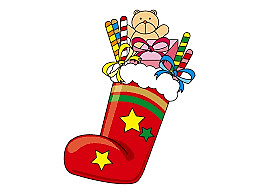 太極拳２３金天皇誕生日安来節２４土子ども習字、ダンスサークルＫ、山陰読売写真クラブ２５日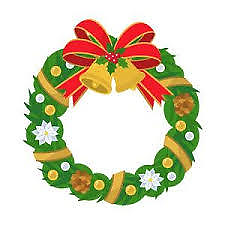 米子写真倶楽部２６月囲碁２７火木彫り、水墨画、健身太極拳、中国語、ダンスサークルＫ、書道２８水仕事納め民踊、能面２９木年末・年始休暇３０金３１土　　　１月３日（火）まで